1 Označte „Ano“ v případě, že podmiňuje-li zákon č. 340/2015 Sb., o registru smluv, ve znění pozdějších předpisů, nabytí účinnosti Účastnické smlouvy jejím uveřejněním v registru smluv. V opačném případě označte „Ne“.2 Platí v případě, že je kolonka označena křížkem.			Účastnická smlouva T-Mobile Autopark 
					hromadná pro právnické osoby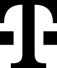 			Účastnická smlouva T-Mobile Autopark 
					hromadná pro právnické osoby			Účastnická smlouva T-Mobile Autopark 
					hromadná pro právnické osoby			Účastnická smlouva T-Mobile Autopark 
					hromadná pro právnické osobyZákaznické centrum - Business800 73 73 33, business@t-mobile.czwww.t-mobile.czZákaznická smlouva *	     Zákaznická smlouva *	     OperátorT-Mobile Czech Republic a.s.Tomíčkova 2144/1, 148 00 Praha 4IČ 649 49 681, DIČ CZ64949681Zapsaný do OR u MS v Praze, oddíl B, vložka 3787Kód prodejního místa	     Obch. zástupce, kód, adresa      Kód prodejního místa	     Obch. zástupce, kód, adresa      ZájemceÚdaje o právnické osobě, fyzické osobě – podnikateliÚdaje o fyzické osobě, zodpovědné osobě nebo osobě oprávněné jednat jménem právnické osoby.Údaje o fyzické osobě, zodpovědné osobě nebo osobě oprávněné jednat jménem právnické osoby.Obchodní firma *	     Ulice 	     Město 	     PSČ 	     IČ *	     DIČ	     Povinný subjekt pro registr smluv* 1)      Ano   NeJméno, příjmení, titul *	     Ulice	     Město	     PSČ	     Datum narození *	     1. doklad – číslo – platnost	     2. doklad – číslo – platnost	     Jméno, příjmení, titul *	     Ulice	     Město	     PSČ	     Datum narození *	     1. doklad – číslo – platnost	     2. doklad – číslo – platnost	     ZástupceJméno, příjmení, titul *      Ulice	     Město	     PSČ	     Datum narození *	     Doklad – číslo – platnost      Jméno, příjmení, titul *      Ulice	     Město	     PSČ	     Datum narození *	     Doklad – číslo – platnost      Jméno, příjmení, titul *      Ulice	     Město	     PSČ	     Datum narození *	     Doklad – číslo – platnost      Smluvní ujednání Operátor a Zájemce tímto uzavírají Účastnické smlouvy v počtu telefonních čísel uvedených v Příloze č.1, na základě kterých bude Operátor Zájemci poskytovat Základní a doplňkové služby elektronických komunikací a související služby (dále souhrnně „Služby“) v rozsahu, který si smluvní strany sjednají, a Zájemce se zavazuje platit za tytp Služby řádně a včas sjednanou cenu.Operátor a Zájemce si dohodli dobu trvání Účastnických smluv k jednotlivým telefonním číslům na dobu v délce uvedené v tabulce na straně 2. Sjednaná doba trvání začíná běžet dnem aktivace sjednané Služby. Obsah všech Účastnických smluv a jejich nedílnou součást tvoří tyto dokumenty (dále jen „Dokumenty“): podmínky zachycené v tomto formuláři, včetně podmínek sjednaných v části formuláře Nastavení služeb a v Příloze č.1,Všeobecné podmínky společnosti T-Mobile Czech Republic a.s. (také jen „Všeobecné podmínky“) platné od 30. 4. 2016 a od 1. 9. 2017,platné Podmínky zpracovávání osobních, identifikačních, provozních a lokalizačních údajů,platný Ceník služeb,další podmínky:Obchodní podmínky služby T-Mobile Autopark,Podmínky přenesení čísla,Podmínky minimálního měsíčního plnění.Přednost Dokumentů se řídí čl. 2.2 Všeobecných podmínek, nikoliv pořadím uvedeným výše. Veškeré podmínky jsou k dispozici na www.t-mobile.cz/novyzakaznik.Zájemce podpisem Účastnické smlouvy potvrzuje, že všechny tyto Dokumenty jsou mu známé a že s nimi bez výhrad souhlasí.  Operátor upozorňuje Zájemce, že v některých Dokumentech jsou ustanovení, která by mohla být považována za překvapivá. Tato ustanovení jsou v Dokumentech vždy zvýrazněna (zejména podtržením). Zájemce prohlašuje, že se s těmito ustanoveními podrobně seznámil a bez výhrad s nimi souhlasí. Zájemce se zavazuje seznámit s podmínkami všech Služeb, které si v průběhu trvání Účastnických smluv aktivuje, přičemž podmínky aktivovaných Služeb se stávají nedílnou součástí předmětné Účastnické smlouvy okamžikem aktivace Služby. Zájemce a Operátor si pro případ porušení povinnosti Zájemce řádně a včas platit sjednanou cenu za poskytnuté Služby sjednávají smluvní pokuty. V případě, že bude Zájemce v prodlení s úhradou Vyúčtování za poskytnuté Služby jeden den, je Operátor oprávněn vyúčtovat Zájemci smluvní pokutu ve výši 150Kč. V případě, že bude Zájemce v prodlení s úhradou Vyúčtování za poskytnuté Služby 21 dnů, je Operátor oprávněn vyúčtovat Zájemci smluvní pokutu ve výši 1.000Kč. Nezaplatí-li Zájemci řádně a včas tři po sobě jdoucí Vyúčtování nebo bude-li Zájemce v prodlení s úhradou jakéhokoliv svého peněžitého dluhu vůči Operátorovi déle než 90 dnů, je Zájemce povinen zaplatit smluvní pokutu ve výši součtu měsíčních paušálů zbývajících do konce sjednané doby trvání Smlouvy. Tento součet se spočítá za období od začátku suspendace (tj. od začátku přerušení či omezení poskytování Služeb dle čl. 3.4. Všeobecných podmínek), během níž vznikl nárok na smluvní pokutu, do konce sjednané doby trvání Smlouvy. Rozhodující je základní ceníková cena s DPH měsíčního paušálu, který dle Smlouvy Účastník užívá; nárok na tuto smluvní pokutu nevzniká v případě Smluv uzavřených na dobu neurčitou. Dále si sjednává Zájemce a Operátor smluvní pokutu v čl. 6.1 Všeobecných podmínek. Smluvní pokuty mohou být uplatněny současně. Pokud Účastnická smlouva skončí před uplynutím sjednané doby určité z jiných důvodů než z důvodu prodlení s úhradou peněžitých dluhů, je Zájemce povinen) Operátorovi zaplatit finanční vypořádání - úhradu ve výši úhrady nákladů spojených s telekomunikačním koncovým zařízením, které bylo Zájemci poskytnuto za zvýhodněných podmínek a současně úhradu ve výši součtu měsíčních paušálů zbývajících do konce sjednané doby jejího trvání (rozhodující je přitom základní cena měsíčního paušálu s DPH naposledy vyúčtovaného ve Vyúčtování, která je uvedena v Ceníku), nebo součtu minimálního sjednaného měsíčního plnění zbývajících do konce sjednané doby trvání Účastnické smlouvy, přičemž v této části úhrady se má za to, že tato představuje paušální odškodné za předčasné ukončení Smlouvy, která byla mezi smluvními stranami původně sjednána na dobu určitou. V případě, že bude Zájemci Operátor účtovat úhradu nákladů spojených s telekomunikačním koncovým zařízením, je Zájemci oprávněn tuto část úhrady vyúčtovat samostatně.Zájemce je povinen uhradit vyúčtované smluvní pokuty a finanční vypořádání řádně a včas ve lhůtě splatnosti uvedené na Vyúčtování.Zájemce s Operátorem se dohodli, že splatnost pro Vyúčtování sjednaná v této Smlouvě platí i pro Vyúčtování Služeb poskytnutých Zájemci dle ostatních Účastnických smluv, jsou-li tyto Služby účtovány Zájemci v jednom Vyúčtování společně se Službami poskytnutými na základě této Smlouvy.Zájemce a Operátor se dohodli, že informace o uzavření a změnách Účastnických smluv bude Operátor Zájemci zasílat do schránky T-Box umístěné na zákaznickém účtu Zájemce na portálu Můj T-Mobile (dále jen „schránka T-Box“). Do doby aktivace zákaznického účtu na portálu Můj T-Mobile nalezne Zájemce informace o Účastnických smlouvách v dočasném T-Boxu na stránkách www.t-mobile.cz/t-box, a to po zadání čísla Zákaznické smlouvy (je uvedeno v záhlaví tohoto formuláře), čísla osobního dokladu Zájemce uvedeného na této Účastnické smlouvě a země vydání tohoto dokladu. Potvrzení zasílaná do schránky T-Box nemají charakter potvrzujícího obchodního dopisu. Operátor rovněž nebude přihlížet k potvrzení o uzavření Účastnických smluv zaslaném Zájemcem a takové potvrzení tak nebude mít vliv na obsah Účastnických smluv.Operátor a Zájemce tímto uzavírají Účastnické smlouvy v počtu telefonních čísel uvedených v Příloze č.1, na základě kterých bude Operátor Zájemci poskytovat Základní a doplňkové služby elektronických komunikací a související služby (dále souhrnně „Služby“) v rozsahu, který si smluvní strany sjednají, a Zájemce se zavazuje platit za tytp Služby řádně a včas sjednanou cenu.Operátor a Zájemce si dohodli dobu trvání Účastnických smluv k jednotlivým telefonním číslům na dobu v délce uvedené v tabulce na straně 2. Sjednaná doba trvání začíná běžet dnem aktivace sjednané Služby. Obsah všech Účastnických smluv a jejich nedílnou součást tvoří tyto dokumenty (dále jen „Dokumenty“): podmínky zachycené v tomto formuláři, včetně podmínek sjednaných v části formuláře Nastavení služeb a v Příloze č.1,Všeobecné podmínky společnosti T-Mobile Czech Republic a.s. (také jen „Všeobecné podmínky“) platné od 30. 4. 2016 a od 1. 9. 2017,platné Podmínky zpracovávání osobních, identifikačních, provozních a lokalizačních údajů,platný Ceník služeb,další podmínky:Obchodní podmínky služby T-Mobile Autopark,Podmínky přenesení čísla,Podmínky minimálního měsíčního plnění.Přednost Dokumentů se řídí čl. 2.2 Všeobecných podmínek, nikoliv pořadím uvedeným výše. Veškeré podmínky jsou k dispozici na www.t-mobile.cz/novyzakaznik.Zájemce podpisem Účastnické smlouvy potvrzuje, že všechny tyto Dokumenty jsou mu známé a že s nimi bez výhrad souhlasí.  Operátor upozorňuje Zájemce, že v některých Dokumentech jsou ustanovení, která by mohla být považována za překvapivá. Tato ustanovení jsou v Dokumentech vždy zvýrazněna (zejména podtržením). Zájemce prohlašuje, že se s těmito ustanoveními podrobně seznámil a bez výhrad s nimi souhlasí. Zájemce se zavazuje seznámit s podmínkami všech Služeb, které si v průběhu trvání Účastnických smluv aktivuje, přičemž podmínky aktivovaných Služeb se stávají nedílnou součástí předmětné Účastnické smlouvy okamžikem aktivace Služby. Zájemce a Operátor si pro případ porušení povinnosti Zájemce řádně a včas platit sjednanou cenu za poskytnuté Služby sjednávají smluvní pokuty. V případě, že bude Zájemce v prodlení s úhradou Vyúčtování za poskytnuté Služby jeden den, je Operátor oprávněn vyúčtovat Zájemci smluvní pokutu ve výši 150Kč. V případě, že bude Zájemce v prodlení s úhradou Vyúčtování za poskytnuté Služby 21 dnů, je Operátor oprávněn vyúčtovat Zájemci smluvní pokutu ve výši 1.000Kč. Nezaplatí-li Zájemci řádně a včas tři po sobě jdoucí Vyúčtování nebo bude-li Zájemce v prodlení s úhradou jakéhokoliv svého peněžitého dluhu vůči Operátorovi déle než 90 dnů, je Zájemce povinen zaplatit smluvní pokutu ve výši součtu měsíčních paušálů zbývajících do konce sjednané doby trvání Smlouvy. Tento součet se spočítá za období od začátku suspendace (tj. od začátku přerušení či omezení poskytování Služeb dle čl. 3.4. Všeobecných podmínek), během níž vznikl nárok na smluvní pokutu, do konce sjednané doby trvání Smlouvy. Rozhodující je základní ceníková cena s DPH měsíčního paušálu, který dle Smlouvy Účastník užívá; nárok na tuto smluvní pokutu nevzniká v případě Smluv uzavřených na dobu neurčitou. Dále si sjednává Zájemce a Operátor smluvní pokutu v čl. 6.1 Všeobecných podmínek. Smluvní pokuty mohou být uplatněny současně. Pokud Účastnická smlouva skončí před uplynutím sjednané doby určité z jiných důvodů než z důvodu prodlení s úhradou peněžitých dluhů, je Zájemce povinen) Operátorovi zaplatit finanční vypořádání - úhradu ve výši úhrady nákladů spojených s telekomunikačním koncovým zařízením, které bylo Zájemci poskytnuto za zvýhodněných podmínek a současně úhradu ve výši součtu měsíčních paušálů zbývajících do konce sjednané doby jejího trvání (rozhodující je přitom základní cena měsíčního paušálu s DPH naposledy vyúčtovaného ve Vyúčtování, která je uvedena v Ceníku), nebo součtu minimálního sjednaného měsíčního plnění zbývajících do konce sjednané doby trvání Účastnické smlouvy, přičemž v této části úhrady se má za to, že tato představuje paušální odškodné za předčasné ukončení Smlouvy, která byla mezi smluvními stranami původně sjednána na dobu určitou. V případě, že bude Zájemci Operátor účtovat úhradu nákladů spojených s telekomunikačním koncovým zařízením, je Zájemci oprávněn tuto část úhrady vyúčtovat samostatně.Zájemce je povinen uhradit vyúčtované smluvní pokuty a finanční vypořádání řádně a včas ve lhůtě splatnosti uvedené na Vyúčtování.Zájemce s Operátorem se dohodli, že splatnost pro Vyúčtování sjednaná v této Smlouvě platí i pro Vyúčtování Služeb poskytnutých Zájemci dle ostatních Účastnických smluv, jsou-li tyto Služby účtovány Zájemci v jednom Vyúčtování společně se Službami poskytnutými na základě této Smlouvy.Zájemce a Operátor se dohodli, že informace o uzavření a změnách Účastnických smluv bude Operátor Zájemci zasílat do schránky T-Box umístěné na zákaznickém účtu Zájemce na portálu Můj T-Mobile (dále jen „schránka T-Box“). Do doby aktivace zákaznického účtu na portálu Můj T-Mobile nalezne Zájemce informace o Účastnických smlouvách v dočasném T-Boxu na stránkách www.t-mobile.cz/t-box, a to po zadání čísla Zákaznické smlouvy (je uvedeno v záhlaví tohoto formuláře), čísla osobního dokladu Zájemce uvedeného na této Účastnické smlouvě a země vydání tohoto dokladu. Potvrzení zasílaná do schránky T-Box nemají charakter potvrzujícího obchodního dopisu. Operátor rovněž nebude přihlížet k potvrzení o uzavření Účastnických smluv zaslaném Zájemcem a takové potvrzení tak nebude mít vliv na obsah Účastnických smluv.Operátor a Zájemce tímto uzavírají Účastnické smlouvy v počtu telefonních čísel uvedených v Příloze č.1, na základě kterých bude Operátor Zájemci poskytovat Základní a doplňkové služby elektronických komunikací a související služby (dále souhrnně „Služby“) v rozsahu, který si smluvní strany sjednají, a Zájemce se zavazuje platit za tytp Služby řádně a včas sjednanou cenu.Operátor a Zájemce si dohodli dobu trvání Účastnických smluv k jednotlivým telefonním číslům na dobu v délce uvedené v tabulce na straně 2. Sjednaná doba trvání začíná běžet dnem aktivace sjednané Služby. Obsah všech Účastnických smluv a jejich nedílnou součást tvoří tyto dokumenty (dále jen „Dokumenty“): podmínky zachycené v tomto formuláři, včetně podmínek sjednaných v části formuláře Nastavení služeb a v Příloze č.1,Všeobecné podmínky společnosti T-Mobile Czech Republic a.s. (také jen „Všeobecné podmínky“) platné od 30. 4. 2016 a od 1. 9. 2017,platné Podmínky zpracovávání osobních, identifikačních, provozních a lokalizačních údajů,platný Ceník služeb,další podmínky:Obchodní podmínky služby T-Mobile Autopark,Podmínky přenesení čísla,Podmínky minimálního měsíčního plnění.Přednost Dokumentů se řídí čl. 2.2 Všeobecných podmínek, nikoliv pořadím uvedeným výše. Veškeré podmínky jsou k dispozici na www.t-mobile.cz/novyzakaznik.Zájemce podpisem Účastnické smlouvy potvrzuje, že všechny tyto Dokumenty jsou mu známé a že s nimi bez výhrad souhlasí.  Operátor upozorňuje Zájemce, že v některých Dokumentech jsou ustanovení, která by mohla být považována za překvapivá. Tato ustanovení jsou v Dokumentech vždy zvýrazněna (zejména podtržením). Zájemce prohlašuje, že se s těmito ustanoveními podrobně seznámil a bez výhrad s nimi souhlasí. Zájemce se zavazuje seznámit s podmínkami všech Služeb, které si v průběhu trvání Účastnických smluv aktivuje, přičemž podmínky aktivovaných Služeb se stávají nedílnou součástí předmětné Účastnické smlouvy okamžikem aktivace Služby. Zájemce a Operátor si pro případ porušení povinnosti Zájemce řádně a včas platit sjednanou cenu za poskytnuté Služby sjednávají smluvní pokuty. V případě, že bude Zájemce v prodlení s úhradou Vyúčtování za poskytnuté Služby jeden den, je Operátor oprávněn vyúčtovat Zájemci smluvní pokutu ve výši 150Kč. V případě, že bude Zájemce v prodlení s úhradou Vyúčtování za poskytnuté Služby 21 dnů, je Operátor oprávněn vyúčtovat Zájemci smluvní pokutu ve výši 1.000Kč. Nezaplatí-li Zájemci řádně a včas tři po sobě jdoucí Vyúčtování nebo bude-li Zájemce v prodlení s úhradou jakéhokoliv svého peněžitého dluhu vůči Operátorovi déle než 90 dnů, je Zájemce povinen zaplatit smluvní pokutu ve výši součtu měsíčních paušálů zbývajících do konce sjednané doby trvání Smlouvy. Tento součet se spočítá za období od začátku suspendace (tj. od začátku přerušení či omezení poskytování Služeb dle čl. 3.4. Všeobecných podmínek), během níž vznikl nárok na smluvní pokutu, do konce sjednané doby trvání Smlouvy. Rozhodující je základní ceníková cena s DPH měsíčního paušálu, který dle Smlouvy Účastník užívá; nárok na tuto smluvní pokutu nevzniká v případě Smluv uzavřených na dobu neurčitou. Dále si sjednává Zájemce a Operátor smluvní pokutu v čl. 6.1 Všeobecných podmínek. Smluvní pokuty mohou být uplatněny současně. Pokud Účastnická smlouva skončí před uplynutím sjednané doby určité z jiných důvodů než z důvodu prodlení s úhradou peněžitých dluhů, je Zájemce povinen) Operátorovi zaplatit finanční vypořádání - úhradu ve výši úhrady nákladů spojených s telekomunikačním koncovým zařízením, které bylo Zájemci poskytnuto za zvýhodněných podmínek a současně úhradu ve výši součtu měsíčních paušálů zbývajících do konce sjednané doby jejího trvání (rozhodující je přitom základní cena měsíčního paušálu s DPH naposledy vyúčtovaného ve Vyúčtování, která je uvedena v Ceníku), nebo součtu minimálního sjednaného měsíčního plnění zbývajících do konce sjednané doby trvání Účastnické smlouvy, přičemž v této části úhrady se má za to, že tato představuje paušální odškodné za předčasné ukončení Smlouvy, která byla mezi smluvními stranami původně sjednána na dobu určitou. V případě, že bude Zájemci Operátor účtovat úhradu nákladů spojených s telekomunikačním koncovým zařízením, je Zájemci oprávněn tuto část úhrady vyúčtovat samostatně.Zájemce je povinen uhradit vyúčtované smluvní pokuty a finanční vypořádání řádně a včas ve lhůtě splatnosti uvedené na Vyúčtování.Zájemce s Operátorem se dohodli, že splatnost pro Vyúčtování sjednaná v této Smlouvě platí i pro Vyúčtování Služeb poskytnutých Zájemci dle ostatních Účastnických smluv, jsou-li tyto Služby účtovány Zájemci v jednom Vyúčtování společně se Službami poskytnutými na základě této Smlouvy.Zájemce a Operátor se dohodli, že informace o uzavření a změnách Účastnických smluv bude Operátor Zájemci zasílat do schránky T-Box umístěné na zákaznickém účtu Zájemce na portálu Můj T-Mobile (dále jen „schránka T-Box“). Do doby aktivace zákaznického účtu na portálu Můj T-Mobile nalezne Zájemce informace o Účastnických smlouvách v dočasném T-Boxu na stránkách www.t-mobile.cz/t-box, a to po zadání čísla Zákaznické smlouvy (je uvedeno v záhlaví tohoto formuláře), čísla osobního dokladu Zájemce uvedeného na této Účastnické smlouvě a země vydání tohoto dokladu. Potvrzení zasílaná do schránky T-Box nemají charakter potvrzujícího obchodního dopisu. Operátor rovněž nebude přihlížet k potvrzení o uzavření Účastnických smluv zaslaném Zájemcem a takové potvrzení tak nebude mít vliv na obsah Účastnických smluv.Zasílání obchodních sděleníT-Mobile je na základě platné právní úpravy oprávněn zasílat obchodní sdělení svým zákazníkům a každý zákazník má právo vznést proti tomuto námitku, a to prostřednictvím následujících kanálů:	2 SMS/MMS/smart message	2 E-MAIL 	2 HLASOVÉ VOLÁNÍSouhlas se zasíláním marketingových nabídek od třetích stran společností T-Mobile:	2 Zájemce uděluje souhlas se zasíláním marketingových sdělení o produktech a službách třetích stran ze strany T-Mobile elektronickými prostředky na všech níže uvedených službách.Poučení: Souhlas se zpracováním osobních údajů, provozních a lokalizačních údajů (metadata elektronických komunikací) může udělit pouze fyzická osoba (uživatel služeb) a takové souhlasy nejsou součástí této smlouvy. Zájemce může kdykoli požádat o ukončení zpracování Údajů pro výše uvedené účely (vyslovit námitku proti zpracování na základě oprávněného zájmu). Této žádosti T-Mobile bez zbytečného odkladu vyhoví. Více informací o zpracování Vašich údajů a Vašich právech naleznete v Zásadách zpracování osobních údajů na www.t-mobile.cz v sekci Ochrana osobních údajů. Svá oprávnění můžete vykonávat a udělené souhlasy jednoduše měnit v Můj T-Mobile.T-Mobile je na základě platné právní úpravy oprávněn zasílat obchodní sdělení svým zákazníkům a každý zákazník má právo vznést proti tomuto námitku, a to prostřednictvím následujících kanálů:	2 SMS/MMS/smart message	2 E-MAIL 	2 HLASOVÉ VOLÁNÍSouhlas se zasíláním marketingových nabídek od třetích stran společností T-Mobile:	2 Zájemce uděluje souhlas se zasíláním marketingových sdělení o produktech a službách třetích stran ze strany T-Mobile elektronickými prostředky na všech níže uvedených službách.Poučení: Souhlas se zpracováním osobních údajů, provozních a lokalizačních údajů (metadata elektronických komunikací) může udělit pouze fyzická osoba (uživatel služeb) a takové souhlasy nejsou součástí této smlouvy. Zájemce může kdykoli požádat o ukončení zpracování Údajů pro výše uvedené účely (vyslovit námitku proti zpracování na základě oprávněného zájmu). Této žádosti T-Mobile bez zbytečného odkladu vyhoví. Více informací o zpracování Vašich údajů a Vašich právech naleznete v Zásadách zpracování osobních údajů na www.t-mobile.cz v sekci Ochrana osobních údajů. Svá oprávnění můžete vykonávat a udělené souhlasy jednoduše měnit v Můj T-Mobile.T-Mobile je na základě platné právní úpravy oprávněn zasílat obchodní sdělení svým zákazníkům a každý zákazník má právo vznést proti tomuto námitku, a to prostřednictvím následujících kanálů:	2 SMS/MMS/smart message	2 E-MAIL 	2 HLASOVÉ VOLÁNÍSouhlas se zasíláním marketingových nabídek od třetích stran společností T-Mobile:	2 Zájemce uděluje souhlas se zasíláním marketingových sdělení o produktech a službách třetích stran ze strany T-Mobile elektronickými prostředky na všech níže uvedených službách.Poučení: Souhlas se zpracováním osobních údajů, provozních a lokalizačních údajů (metadata elektronických komunikací) může udělit pouze fyzická osoba (uživatel služeb) a takové souhlasy nejsou součástí této smlouvy. Zájemce může kdykoli požádat o ukončení zpracování Údajů pro výše uvedené účely (vyslovit námitku proti zpracování na základě oprávněného zájmu). Této žádosti T-Mobile bez zbytečného odkladu vyhoví. Více informací o zpracování Vašich údajů a Vašich právech naleznete v Zásadách zpracování osobních údajů na www.t-mobile.cz v sekci Ochrana osobních údajů. Svá oprávnění můžete vykonávat a udělené souhlasy jednoduše měnit v Můj T-Mobile.Závěrečná ujednáníPokud tato Účastnická smlouva podléhá povinnosti uveřejnit ji v registru smluv, tak v souladu se zákonem č. 340/2015 Sb., o registru smluv, smluvní strany v rámci takového uveřejnění začerní veškeré osobní údaje a obchodní tajemství v této Účastnické smlouvě obsažené.Zájemce prohlašuje, že měl možnost se zeptat Operátora na vše, co mu v této Smlouvě vč. Dokumentů nebylo jasné či srozumitelné, že jeho otázky byly Operátorem zodpovězeny a po doplňujícím vysvětlení jsou mu již všechna ustanovení zřejmá a srozumitelná.Pokud tato Účastnická smlouva podléhá povinnosti uveřejnit ji v registru smluv, tak v souladu se zákonem č. 340/2015 Sb., o registru smluv, smluvní strany v rámci takového uveřejnění začerní veškeré osobní údaje a obchodní tajemství v této Účastnické smlouvě obsažené.Zájemce prohlašuje, že měl možnost se zeptat Operátora na vše, co mu v této Smlouvě vč. Dokumentů nebylo jasné či srozumitelné, že jeho otázky byly Operátorem zodpovězeny a po doplňujícím vysvětlení jsou mu již všechna ustanovení zřejmá a srozumitelná.Pokud tato Účastnická smlouva podléhá povinnosti uveřejnit ji v registru smluv, tak v souladu se zákonem č. 340/2015 Sb., o registru smluv, smluvní strany v rámci takového uveřejnění začerní veškeré osobní údaje a obchodní tajemství v této Účastnické smlouvě obsažené.Zájemce prohlašuje, že měl možnost se zeptat Operátora na vše, co mu v této Smlouvě vč. Dokumentů nebylo jasné či srozumitelné, že jeho otázky byly Operátorem zodpovězeny a po doplňujícím vysvětlení jsou mu již všechna ustanovení zřejmá a srozumitelná.PodpisyDne      Dne      ZájemceZájemce	Obchodní zástupce* Toto pole je povinné.* Toto pole je povinné.* Toto pole je povinné.Příloha č. 1Seznam Účastnických smluv a nastavení služebPříloha č. 1Seznam Účastnických smluv a nastavení služebDodací adresa        Obchodní firma	             Obchodní firma	             Obchodní firma	     Ulice                                       Město, PSČ                            Jazyk pro komunikaci                    český                                                      anglickýKontaktní údaje pro instalaci a přístup do portálu T-Mobile Autopark*       Jméno, příjmení, titul	            Založit novou knihu jízd 	Ano
Ne - ID stávající knihy jízd      	                                    Jméno, příjmení, titul	            Založit novou knihu jízd 	Ano
Ne - ID stávající knihy jízd      	                                    Jméno, příjmení, titul	            Založit novou knihu jízd 	Ano
Ne - ID stávající knihy jízd      	                             Kontaktní telefon                      E-mail	                            Zálohy a placení služebZáloha na služby	      KčZáloha na mez. roaming	      KčZáloha na služby	      KčZáloha na mez. roaming	      KčZáloha na služby	      KčZáloha na mez. roaming	      KčOstatní zálohy	                   KčCelkem                                                      KčPořadové číslo SIM kartyTelefonní čísloTyp objednávky 1)Tarif Nadstandardní balíček služeb 2)Heslo pro blokování 3) (čtyřmístné číslo)Typ zařízení 4)Uplatnit HW budget 5) Cena zařízení/instalace    (v Kč bez DPH)Fakturační skupina  6)Podrobnosti k Fakturační skupině 7)Způsob úhrady měsíčního vyúčtování 8)Číslo bank. účtu  / kód banky (úhrada inkasem z BU))Poznámka1.     /    2.     /    3.     /    4.     /    5.     /    6.     /    7.     /    Pořadové číslo SIM kartyTelefonní čísloTyp objednávky 1)Tarif Nadstandardní balíček služeb 2)Heslo pro blokování 3) (čtyřmístné číslo)Typ zařízení 4)Uplatnit HW budget 5) Cena zařízení/instalace     (v Kč bez DPH)Fakturační skupina 6)Podrobnosti k Fakturační skupině 7)Způsob úhrady měsíčního vyúčtování 8)Číslo bank. účtu  / kód banky (úhrada inkasem z BU))Poznámka8.     /    9.     /    10.     /    11.     /    12.     /    13.     /    ►  Souhlasíte s aktivací služby v případě, kdy je kolonka označena křížkem. ►1) Aktivace – aktivace nového telefonního čísla),   Portace - přenesení telefonního čísla od jiného operátora ► 2) Detailní nastavení pro Nadstandardní balíček služeb prosím specifikujte do poznámky (jedná se o nepovinný údaj) ► 3) Povinné čtyřmístné heslo používané pro blokování SIM karty na Zákaznickém centru (např. při krádeži). Heslo může být společné pro všechny SIM karty nebo pro každou SIM kartu individuální. Z bezpečnostních důvodů není možné použít tyto kombinace: 0000, 1234, 4321, 1111, 2222, 3333, 4444, 5555, 6666, 7777, 8888, 9999. ► 4) Typ zařízení (přídavný hardware) zadejte dle Ceníku služeb. Vyberte si z nabídky „Typ zařízení“ požadovaný balíček, instalační práce, a doplňte typ příslušenství. Ve vedlejším  sloupci „Uplatnit HW budget“ specifikujte, pro jakou z položek požadujete budget čerpat ► 5) Po uplatnění této slevy bude výsledná cena 1 Kč bez DPH. V případě, že zákazník nemá dostatečnou výši HW budgetu pro uplatnění max. slevy, pak specifikujte výši slevy do poznámky. Pro zákazníky, kteří nemají  Rámcovou smlouvu, lze slevu z HW budgetu uplatnit pouze na jednu položku. ► 6)  Fakturační skupina: S (stávající – již existující fakturační skupina), N (nová fakturační skupina).► 7) Pokud chcete SIM kartu přidružit ke stávajícímu Vyúčtování služeb, vyplňte číslo nebo název již existujícího Vyúčtování služeb. Pokud chcete nové Vyúčtování služeb, vyplňte jméno, příjmení a fakturační adresu (ulice, č., město, PSČ) nového Vyúčtování služeb. 8) Vyplňte pouze u nového Vyúčtování služeb. Typy: PP – poštovní poukázka, BÚ – převod z bankovního účtu, I – inkaso z bankovního účtu. ► * Vyplňte jen v případě, že se jedná o první objednávku služby.►  Souhlasíte s aktivací služby v případě, kdy je kolonka označena křížkem. ►1) Aktivace – aktivace nového telefonního čísla),   Portace - přenesení telefonního čísla od jiného operátora ► 2) Detailní nastavení pro Nadstandardní balíček služeb prosím specifikujte do poznámky (jedná se o nepovinný údaj) ► 3) Povinné čtyřmístné heslo používané pro blokování SIM karty na Zákaznickém centru (např. při krádeži). Heslo může být společné pro všechny SIM karty nebo pro každou SIM kartu individuální. Z bezpečnostních důvodů není možné použít tyto kombinace: 0000, 1234, 4321, 1111, 2222, 3333, 4444, 5555, 6666, 7777, 8888, 9999. ► 4) Typ zařízení (přídavný hardware) zadejte dle Ceníku služeb. Vyberte si z nabídky „Typ zařízení“ požadovaný balíček, instalační práce, a doplňte typ příslušenství. Ve vedlejším  sloupci „Uplatnit HW budget“ specifikujte, pro jakou z položek požadujete budget čerpat ► 5) Po uplatnění této slevy bude výsledná cena 1 Kč bez DPH. V případě, že zákazník nemá dostatečnou výši HW budgetu pro uplatnění max. slevy, pak specifikujte výši slevy do poznámky. Pro zákazníky, kteří nemají  Rámcovou smlouvu, lze slevu z HW budgetu uplatnit pouze na jednu položku. ► 6)  Fakturační skupina: S (stávající – již existující fakturační skupina), N (nová fakturační skupina).► 7) Pokud chcete SIM kartu přidružit ke stávajícímu Vyúčtování služeb, vyplňte číslo nebo název již existujícího Vyúčtování služeb. Pokud chcete nové Vyúčtování služeb, vyplňte jméno, příjmení a fakturační adresu (ulice, č., město, PSČ) nového Vyúčtování služeb. 8) Vyplňte pouze u nového Vyúčtování služeb. Typy: PP – poštovní poukázka, BÚ – převod z bankovního účtu, I – inkaso z bankovního účtu. ► * Vyplňte jen v případě, že se jedná o první objednávku služby.Operátor a Zájemce se dohodli, že výše uvedené Účastnické smlouvy se posuzují samostatně. Tyto Účastnické smlouvy jsou na sebe závislé a jde o samostatné smluvní ujednání. Ukončení jedné Účastnické smlouvy nemá vliv na platnost a účinnost ostatních sjednaných Účastnických smluv.Operátor a Zájemce se dohodli, že výše uvedené Účastnické smlouvy se posuzují samostatně. Tyto Účastnické smlouvy jsou na sebe závislé a jde o samostatné smluvní ujednání. Ukončení jedné Účastnické smlouvy nemá vliv na platnost a účinnost ostatních sjednaných Účastnických smluv.PodpisyPodpisy      Dne                                                                PodpisyPodpisy                                                             Zájemce                                                                                                       Obchodní zástupce